浙档培〔2020〕5号关于举办2020年全省档案系列初、中级专业技术资格考试考前辅导培训班的通知各有关单位：根据浙江省人力资源和社会保障厅办公室《关于印发2020年度专业技术人员职业资格考试工作计划的通知》（浙人社办发〔2020〕1号）文件精神，2020年浙江省档案系列初、中级专业技术资格考试定于7月11、12日举行。为满足各地参加档案专业技术资格考试的考生考前复习需要，提高考生学习效率和质量，省档案干部教育培训中心将开展2020年度全省档案系列初、中级专业技术资格考试考前辅导培训班。现将有关事项通知如下：一、培训对象按照浙江省人事考试办公室要求，报名参加2020年档案系列初、中级专业技术资格考试的考生。二、培训内容根据考试范围的要求，培训有初级和中级。初级培训内容为考试参考教材《档案工作实务》和《档案事业概论》中的相关章节；中级培训内容为参考教材《档案工作实务》和《档案事业概论》所有章节。另外约有20%考试内容在参考教材之外，需要考生自学。三、培训方式今年档案系列初、中级资格考试考前辅导全部采用网络教学的方式，学员报名成功后凭我中心分配的账号、密码自行登录指定网站学习。四、培训费用（一）参加初级辅导培训每人缴纳培训费500元，参加中级辅导培训每人缴纳培训费600元。需要购买教材的学员在我中心网站直接购买。（二）凡参加过前2018、2019年本中心举办的考前培训，但未通过同级考试的学员，今年仍需培训的免费参加。（三）培训费在网上报名时直接支付（请学员务必备注单位和姓名）。五、培训时间全省档案系列初、中级资格考试考前辅导网络教学报名时间为2020年4月1日—5月20日，开通时间为2020年4月1日—7月12日。六、培训报名登陆www.zjdapx.com网站，在培训报名栏目报名。我中心收到培训费后开通网络学习权限，先报名先学习。联 系 人：杜璇、应秋慧0571—85119743；毛竹青0571— 85116104；许亮亮0571—87671385；汪天0571—87671387；向维维0571—85118979；余锋莉0571—87209125。	传    真：0571—85113979（自动）、85118979。电子邮箱：zjdapx@126.com。联系地址：杭州市玉古路173号中田大厦17楼G-H座。邮政编码：310007。浙江省档案干部教育培训中心2020年3月25日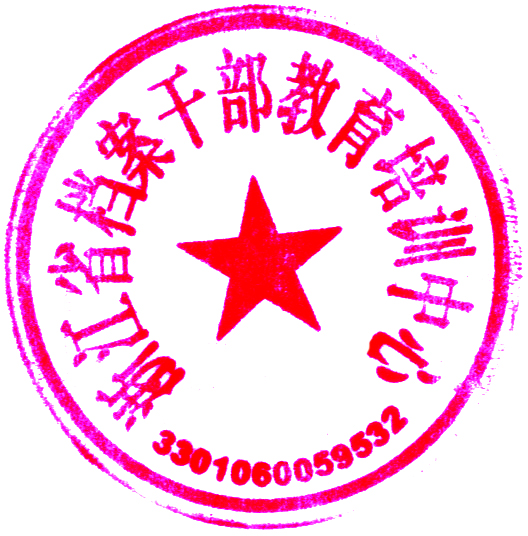 浙江省档案干部教育培训中心             2020年3月25日印发